Уважаемые пользователи сервиса «Электронный дневник»!В соответствии с письмом Министерства связи и массовых коммуникаций Российской Федерации от 26.04.2017 № АК-П13-062-9744 Комитет по информатизации и связи совместно с Комитетом по образованию проводит работы по переходу на авторизацию граждан при получении услуги «Предоставление информации о текущей успеваемости учащегося, ведение электронного дневника и электронного журнала успеваемости» (далее – услуга) посредством Единой системы идентификации и аутентификации (далее – ЕСИА).С целью обеспечения доступа пользователей к сервису без перебоев переход на авторизацию посредством ЕСИА будет осуществлен в два этапа:с 01.11.2017 по 08.01.2018 авторизация на портале будет осуществляться двумя способами - с использованием логина и пароля учетной записи пользователя на портале и посредством ЕСИА;с 08.01.2018 авторизация на портале будет осуществляться только посредством ЕСИА.Всем пользователям, уже зарегистрировавшимся на портале, будет необходимо в период с 01.11.2017 до 08.01.2018 осуществить привязку имеющейся учетной записи на портале к ЕСИА. Подробная инструкция о том, как выполнить привязку здесь: Как привязать Электронный дневник к ЕСИА.Обращаем внимание, что регистрация в ЕСИА дает возможность получения в электронном виде (то есть через портал gu.spb.ru ) большого перечня услуг, предоставляемых в Санкт-Петербурге (перечень услуг расположен в разделе «Каталог услуг» на главной странице портала https://gu.spb.ru/ .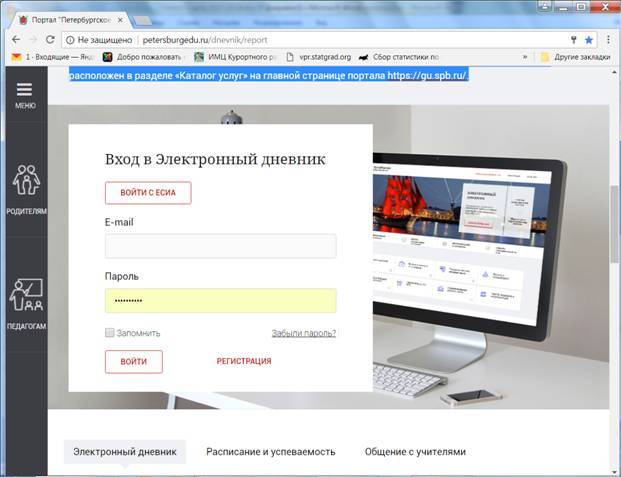 